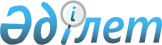 "Қостанай ауданы Мичуринское ауылының шекарасын (шегін) өзгерту туралы" Қостанай ауданы әкімдігінің 2017 жылғы 23 тамыздағы № 510 және Қостанай аудандық мәслихатының 2017 жылғы 23 тамыздағы № 163 бірлескен қаулысы мен шешіміне өзгеріс енгізу туралыҚостанай облысы Қостанай ауданы әкімдігінің 2024 жылғы 5 сәуірдегі № 154 және Қостанай облысы Қостанай ауданы мәслихатының 2024 жылғы 5 сәуірдегі № 165 бірлескен қаулысы және шешімі. Қостанай облысының Әділет департаментінде 2024 жылғы 12 сәуірде № 10177-10 болып тіркелді
      Қостанай ауданының әкімдігі ҚАУЛЫ ЕТЕДІ және Қостанай аудандық мәслихаты ШЕШІМ ҚАБЫЛДАДЫ:
      1. "Қостанай ауданы Мичуринское ауылының шекарасын (шегін) өзгерту туралы" Қостанай ауданы әкімдігінің 2017 жылғы 23 тамыздағы № 510 және Қостанай аудандық мәслихатының 2017 жылғы 23 тамыздағы № 163 бірлескен қаулысы мен шешіміне (Нормативтік құқықтық актілерді мемлекеттік тіркеу тізілімінде № 7215 болып тіркелген) мынадай өзгеріс енгізілсін:
      көрсетілген бірлескен әкімдік қаулысы мен мәслихат шешімінің қосымшасы осы бірлескен әкімдік қаулысы мен мәслихат шешімінің қосымшасына сәйкес жаңа редакцияда жазылсын.
      2. Осы бірлескен әкімдік қаулысы мен мәслихат шешімі оның алғашқы ресми жарияланған күнінен кейін күнтізбелік он күн өткен соң қолданысқа енгізіледі. Қостанай ауданы Мичуринское ауылының шекарасы (шегі)
      Кестенің жалғасы:
					© 2012. Қазақстан Республикасы Әділет министрлігінің «Қазақстан Республикасының Заңнама және құқықтық ақпарат институты» ШЖҚ РМК
				
      Қостанай ауданының әкімі 

Б. Танжариков

      Қостанай аудандық мәслихатының төрағасы 

М. Сартов
Қостанай ауданы әкімдігінің2024 жылғы 5 сәуірдегі№ 154және Қостанай аудандықмәслихатының2024 жылғы 5 сәуірдегі№ 165бірлескен қаулысымен шешімінеқосымшаҚостанайауданы әкімдігінің2017 жылғы 23 тамыздағы№ 510және Қостанайаудандық мәслихатының2017 жылғы 23 тамыздағы№ 163бірлескен қаулысымен шешімінеқосымша
№ р/р
Елді мекеннің атауы
Жалпы алаңы, (гектар)
Егістік, (гектар)
Жайылымдар
Жайылымдар
Ауыл шаруашылығы алқаптарының қорытынды, (гектар)
№ р/р
Елді мекеннің атауы
Жалпы алаңы, (гектар)
Егістік, (гектар)
барлығы
оның ішінде түбегейлі жақсартылған
Ауыл шаруашылығы алқаптарының қорытынды, (гектар)
1
2
3
4
5
6
7
1
Мичуринское ауылы бар шекара
554,8000
153,0
131,7769
3,0
284,7769
2
оның ішінде жалдау
-
-
28,6660
-
-
3
Мичуринское ауылы қосымша шекара
+ 6,2610
+ 5,0578
+ 0,0805
-
+ 5,1383
4
оның ішінде жалдау
-
-
- 
-
-
5
Мичуринское ауылы қосымша шекара
+ 15,2016
-
+ 12,5153
-
+ 12,5153
6
оның ішінде жалдау
-
-
+ 0,6900 
-
-
7
Мичуринское ауылы (алынатын шекара)
- 32,9717
-
- 32,0565
-
- 32,0565
8
оның ішінде жалдау
-
-
- 32,0565
-
-
9
Шекараларда жиыны
543,2909
158,0578
112,3162
3,0
270,3740
Ағашты-бұталы екпелер, (гектар)
Су астында, (гектар)
Жол астында, (гектар)
Құрылыс-тар астында, (гектар)
Үй жаныңдағы жерлер, (гектар)
Басқалар
8
9
10
11
12
13
6,0
7,0
2,0
249,0231
6,0
-
-
-
-
-
-
-
+ 0,6083
-
+ 0,1568
+ 0,1860
-
+ 0,1716
-
-
-
-
-
-
+ 1,3334
-
+ 1,3529
-
-
-
-
-
-
-
-
-
-
-
- 0,3034
- 0,6118
-
-
-
-
-
-
-
-
7,9417
7,0
3,2063
248,5973
6,0
0,1716